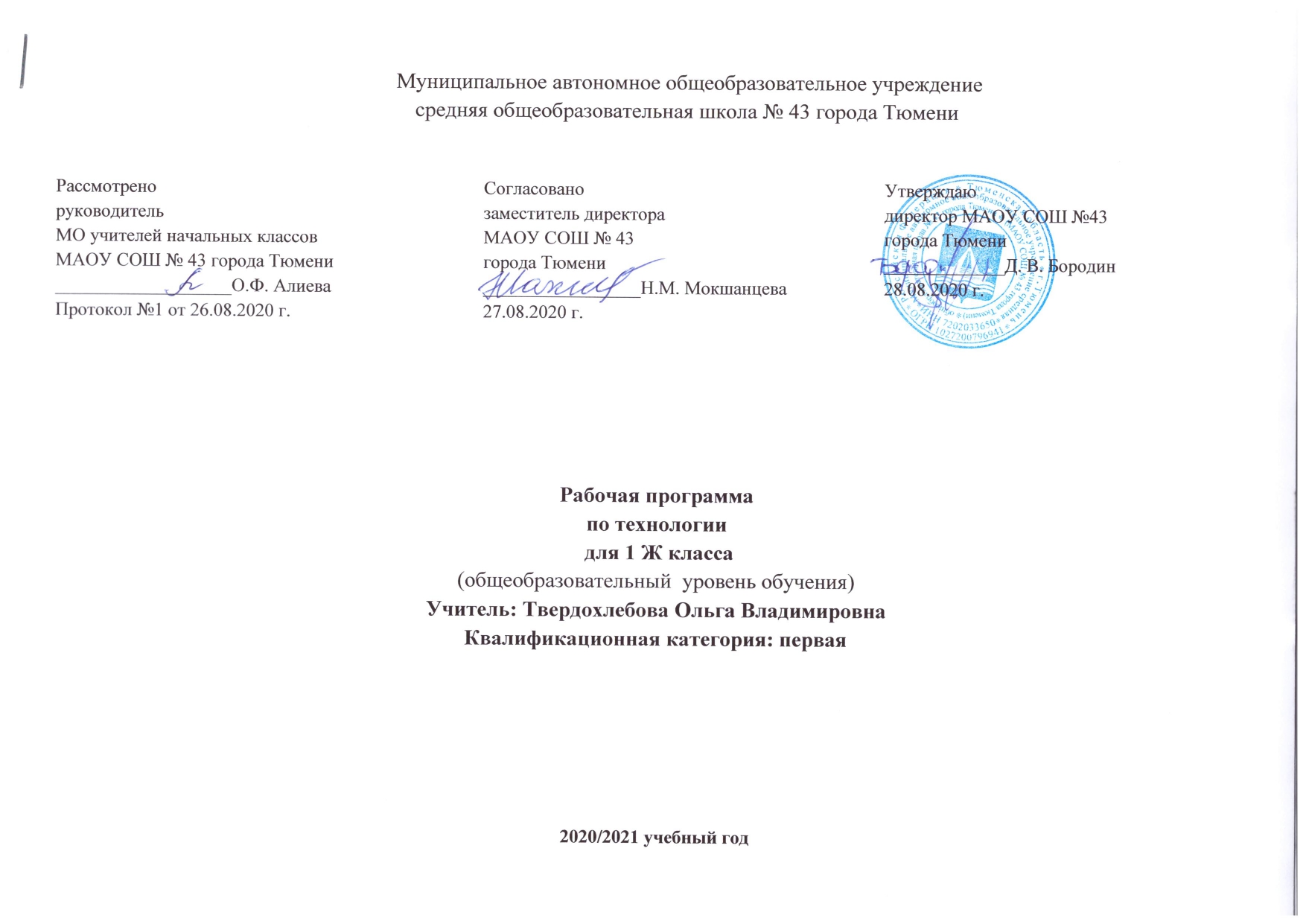 I. ПОЯСНИТЕЛЬНАЯ ЗАПИСКАРабочая программа по предмету «Технология» для 1 класса составлена на основе федерального закона от 29.12.2012г № 273 – ФЗ «Об образовании в Российской Федерации» в соответствии с требованиями Федерального государственного образовательного стандарта начального общего образования (приказ от 06.10.2009г. № 373 «Об утверждении и введении в действие федерального государственного образовательного стандарта начального общего образования), на основе основной образовательной программы начального общего образования, согласно учебному плану МАОУ СОШ №43 города Тюмени на 2020 – 2021 учебный год.      Рабочая программа составлена на основе Федерального государственного образовательного стандарта Начального Общего Образования, примерной основной образовательной программы, авторской программы Е.А.Лутцевой, Т.П.Зуевой по технологии (Сборник рабочих программ. – М.: Просвещение, 2013)    Программа ориентирована на работу по учебно-методическому комплекту: 1. Лутцева Е.А. Технология. 1 класс: учебник для общеобразовательных учреждений / Лутцева Е.А., Зуева Т.П., -М.: Просвещение, 2013. 2. Лутцева Е.А. Технология. 1 класс: рабочая тетрадь / Лутцева Е.А., Зуева Т.П., -М.: Просвещение, 2013. 3. Лутцева Е.А. Технология. Методическое пособие с поурочными разработками. 1 класс: пособие для учителей общеобразовательных организаций / Лутцева Е.А., Зуева Т.П., -М.: Просвещение, 2013. 4. Лутцева Е.А. Технология. Рабочие программы. Предметная линия учебников системы «Школа России». 1-4 классы: пособие для учителей общеобразовательных учреждений / Лутцева Е.А., Зуева Т.П., -М.: Просвещение, 2013. Представленный курс закладывает основы технологического образования, которые позволяют дать обучающимся первоначальный опыт преобразовательной художественно-творческой деятельности, основанной на образцах духовно-культурного содержания, и создают условия для активного освоения детьми технологии ручной обработки доступных материалов, современных информационных технологий, необходимых в повседневной жизни современного человека.      II. ОБЩАЯ ХАРАКТЕРИСТИКА УЧЕБНОГО ПРЕДМЕТА, КУРСАВ основу содержания курса положена интеграция технологии с предметами эстетического цикла (изобразительное искусство, литературное чтение, музыка). Основа интеграции – процесс творческой деятельности мастера, художника на всех этапах (рождение идеи, разработка замыслов, выбор материалов, инструментов и технологии реализации замысла, его реализация), целостность творческого процесса, использование единых, близких, взаимодополняющих средств художественной выразительности, комбинирование художественных технологий. Интеграция опирается на целостное восприятие младшим школьником окружающего мира, демонстрируя гармонию предметного мира и природы. При этом природа рассматривается как источник вдохновения художника, источник образов и форм, отражённых в народном быту, творчестве.  Цели и задачи курса:Цель изучения курса технологии – развитие социально значимых личностных качеств (потребность познавать и исследовать неизвестное, активность, инициативность, самостоятельность, самоуважение и самооценка), приобретения первоначального опыта практической преобразовательной и творческой деятельности в процессе формирования элементарных конструкторско-технологических знаний и умений и проектной деятельности, расширение и обогащение личного жизненно-практического опыта, представлений о профессиональной деятельности человека.  Задачи: стимулирование и развитие любознательности, интереса к технике, потребности познавать культурные традиции своего региона, России и других государств;  формирование целостной картины мира материальной и духовной культуры как продукта творческой предметно-преобразующей деятельности человека;  формирование мотивации успеха и достижений, творческой самореализации на основе организации предметно-преобразующей, художественно-конструкторской деятельности;  формирование первоначальных конструкторско-технологических знаний и умений;  развитие знаково-символического и пространственного мышления, творческого и репродуктивного воображения; творческого мышления; развитие регулятивной структуры деятельности, включающей целеполагание, планирование (умение составлять план действий и применять его для решения практических задач), прогнозирование, контроль, коррекцию и оценку;формирование внутреннего плана деятельности на основе поэтапной отработки предметно-преобразовательных действий;развитие коммуникативной компетентности младших школьников на основе организации совместной продуктивной деятельности; ознакомление с миром профессий, их социальным значением, историей возникновения и развития; овладение первоначальными умениями передачи, поиска, преобразования, хранения информации, использования компьютера; поиск (проверка) необходимой информации в словарях, каталоге библиотеки. III. ОПИСАНИЕ МЕСТА УЧЕБНОГО ПРЕДМЕТА, КУРСА В УЧЕБНОМ ПЛАНЕПредмет «Технология» входит в область «Технология», изучается 33 ч (1 раз в неделю).   С целью оптимизации учебной деятельности первоклассников используются следующие формы организации учебного процесса: индивидуальные, парные, групповые, а также нетрадиционные формы проведения урока: урок-сказка, урок-экскурсия, урок-игра, урок фантазирования, урок-выставка. Урок является основной формой организации учебного процесса для решения задач данной программы. Для контроля за освоением программного материала используются самостоятельные практические работы. IV. ОПИСАНИЕ ЦЕННОСТНЫХ ОРИЕНТИРОВ СОДЕРЖАНИЯ УЧЕБНОГО ПРЕДМЕТАТрудовая деятельность и ее значение в жизни человека. Рукотворный мир как результат труда человека, разнообразие предметов рукотворного мира. Роль и место человека в окружающем ребёнка мире; о созидательной, творческой деятельности человека и природе как источнике его вдохновения. Бережное отношение к природе – источник сырьевых ресурсов – природные материалы. Самообслуживание - порядок на рабочем месте, уход и хранение инструментов (кисточка помыта, ножницы зачехлённые, иголка в игольнице, карандаш в подставке), гигиена труда. Организация рабочего места (рациональное размещение материалов и инструментов) и сохранение порядка на нём во время и после работы. Элементарная творческая и проектная деятельность. Несложные коллективные, групповые и индивидуальные проекты. Простейший анализ задания (образца), планирование трудового процесса. Работа с доступной информацией в учебнике - рисунки, схемы, инструкционные карты; образцы изделий. Самоконтроль в ходе работы по инструкционной карте, соотнесение с образцом. Самоконтроль качества выполненной работы – соответствие предложенному образцу. Выполнение коллективных работ.V. ЛИЧНОСТНЫЕ, МЕТАПРЕДМЕТНЫЕ И ПРЕДМЕТНЫЕ РЕЗУЛЬТАТЫ ОСВОЕНИЯ ПРЕДМЕТА, КУРСАПредметными результатами изучения технологии является получение первоначальных представлений о созидательном и нравственном значении труда в жизни человека и обществ; о мире профессий и важности правильного выбора профессии; приобретение навыков самообслуживания; овладение технологическими приёмами ручной обработки материалов; усвоение правил техники безопасности; приобретение первоначальных навыков совместной продуктивной деятельности, сотрудничества, взаимопомощи, планирования и организации. Метапредметные результаты:Регулятивные УУД: -принимать цель деятельности на уроке; - проговаривать последовательность действий на уроке;  -  высказывать своё предположение (версию) на основе работы с иллюстрацией учебника; - объяснять выбор наиболее подходящих для выполнения задания материалов и инструментов; - готовить рабочее место, отбирать наиболее подходящие для выполнения задания материалов и инструментов; -выполнять практическую работу по предложенному учителем плану с опорой на образцы, рисунки учебника;- выполнять контроль точности разметки деталей с помощью шаблона;- совместно с учителем и другими учениками давать эмоциональную оценку деятельности класса на уроке.  Познавательные УУД: Обучающийся научиться с помощью учителя:-наблюдать связи человека с природой и предметным миром, предметный мир ближайшего окружения; сравнивать конструкции и образы объектов природы и окружающего мира, конструкторско-технологические и декоративно-художественные особенности предлагаемых изделий; - ориентироваться в материале на страницах учебника;- находить ответы на вопросы, используя учебник, свой жизненный опыт и информацию, полученную на уроке; пользоваться памятками (даны в конце учебника); - перерабатывать полученную информацию:- делать выводы в результате совместной работы всего класса;- сравнивать изучаемые материалы по их свойствам, конструкции предлагаемых изделий, делать простейшие обобщения и группировать предметы и их образы; - преобразовывать информацию из одной формы в другую – изделия, художественные образы. Коммуникативные УУД: Обучающийся научиться: - слушать и слышать учителя и одноклассников, совместно обсуждать предложенную или выявленную проблему.  Личностные результаты:   - самостоятельно определять и объяснять свои чувства и ощущения, возникающие в результате созерцания, рассуждения, обсуждения, самые простые общие для всех людей правила поведения (основы общечеловеческих нравственных ценностей);  -  положительно относиться к учению; -  понимать одноклассников, помогать им, принимать помощь от взрослого и сверстников; -  чувствовать уверенность в себе, верить в свои возможности; - чувствовать удовлетворение от сделанного или созданного им самим для родных, друзей, себя; - бережно относиться к результатам своего труда и труда одноклассников; - осознавать уязвимость, хрупкость природы, понимать положительные и негативные последствия деятельности человека; - с помощью учителя планировать предстоящую практическую деятельность; - под контролем учителя выполнять предлагаемые изделия с опорой на план и образец.VI СОДЕРЖАНИЕ УЧЕБНОГО ПРЕДМЕТА1.Общекультурные и общетрудовые компетенции. Основы культуры труда. Самообслуживание. Трудовая деятельность и ее значение в жизни человека. Рукотворный мир как результат труда человека, разнообразие предметов рукотворного мира. Роль и место человека в окружающем ребёнка мире; о созидательной, творческой деятельности человека и природе как источнике его вдохновения. Бережное отношение к природе – источник сырьевых ресурсов – природные материалы. Самообслуживание - порядок на рабочем месте, уход и хранение инструментов (кисточка помыта, ножницы зачехлённые, иголка в игольнице, карандаш в подставке), гигиена труда. Организация рабочего места (рациональное размещение материалов и инструментов) и сохранение порядка на нём во время и после работы. Элементарная творческая и проектная деятельность. Несложные коллективные, групповые и индивидуальные проекты. Простейший анализ задания (образца), планирование трудового процесса. Работа с доступной информацией в учебнике - рисунки, схемы, инструкционные карты; образцы изделий. Самоконтроль в ходе работы по инструкционной карте, соотнесение с образцом. Самоконтроль качества выполненной работы – соответствие предложенному образцу. Выполнение коллективных работ.2.Технология ручной обработки материалов. Элементы графической грамоты. Знакомство с материалами (бумага, картон, нитки, ткань), пластические материалы (глина, пластилин), природные материалы. Их практическое применение в жизни. Свойства материалов: цвет, пластичность, мягкость, твёрдость, прочность; гладкость, шершавость, влагопроницаемость, коробление (для бумаги и картона). Сравнение материалов по их свойствам - декоративно-художественные и конструктивные. Виды бумаги (рисовальная, цветная тонкая), тонкий картон. Подготовка материалов к работе. Сбор и сушка природного материала. Экономное расходование материалов. Инструменты и приспособления для обработки доступных материалов (знание названий используемых инструментов), выполнение приёмов их рационального и безопасного использования. Сравнение с инструментами, которыми пользуются художники (кисточки, стеки), поэты (слово), музыканты (ноты). Знакомство с графическими изображениями: рисунок, схема (их узнавание). Обозначение линии сгиба на рисунках, схемах.  Общее понятие о технологии. Элементарное знакомство (понимание и называние) с технологическим процессом изготовления изделия из материалов: разметка деталей, их выделение, формообразование, сборка. Разметка деталей «на глаз», по шаблону. Выделение деталей отрыванием, резанием ножницами. Формообразование деталей сгибанием, складыванием. Клеевое соединение деталей изделия. Отделка (изделия, деталей) рисованием, аппликацией, прямой строчкой.  Технологии и приёмы выполнения различных видов декоративно-художественных изделий (аппликация, мозаика, лепка, оригами и пр.). 3. Конструирование. Общее представление о мире техники. Элементарное понятие конструкции. Изделие, деталь изделия. Виды и способы соединения деталей. Конструирование и моделирование изделий из различных материалов по образцу, модели, рисунку, простейшему чертежу и по заданным условиям. 4.Художественно-творческая деятельность.     Материал, которыми пользуются художники. Элементы основных правил дизайна и их учет при конструировании изделий. Общее представление о композиции, композиционный центр. Соотношение размеров элементов композиции. Передача настроения цветом. Общее представление о колорите. Гармония предметного мира и природы. Художественные техники. 5. Использование информационных технологий. Демонстрация учителем готовых материалов на цифровых носителях (СD) по изучаемым темам            ТЕМАТИЧЕСКИЙ ПЛАН1 классVII. ТЕМАТИЧЕСКОЕ ПЛАНИРОВАНИЕ С ОПРЕДЕЛЕНИЕМ ОСНОВНЫХ ВИДОВ УЧЕБНОЙ ДЕЯТЕЛЬНОСТИ УЧАЩИХСЯМатериально – техническое обеспечение образовательного процессаПрограмма: Технология Е.А.Лутцева, Т.П. ЗуеваУчебник: «Технология. 1 класс» Е.А.Лутцева, Т.П. Зуева, Москва, 2011 г., «Просвещение»Дополнительная литература по основам православной культуры: Духовно-нравственная культура в школе. Сборник №1 и №2. Учебно-методическое пособие для учителей общеобразовательных школ. Предназначено учителям муниципальных и воскресных школ. Сборник в 2-х томах. НОУ ИЭОП (Издательство: НОУ Институт экспертизы образовательных программ), 2008г.; Я иду на урок в начальную школу. Основы православной культуры. Книга для учителей. Москва, НОУ ИЭОП, 2008г.№ разделаНаименование разделов и темУчебные часы1.Природная мастерская82.Пластилиновая мастерская43.Бумажная мастерская164.Текстильная мастерская5Всего:33№ДатаДатаДатаДатаДатаТема урока.(стр. уч)Основные видыучебнойдеятельностиПланируемые результаты в соответствии с ФГОСПланируемые результаты в соответствии с ФГОСПланируемые результаты в соответствии с ФГОСПланируемые результаты в соответствии с ФГОСПланируемые результаты в соответствии с ФГОС№планпланфактфактфактТема урока.(стр. уч)Основные видыучебнойдеятельностиПонятияПонятияПредметныерезультатыУУДЛичностные результатыПРИРОДНАЯ МАСТЕРСКАЯ  -  8 ч.ПРИРОДНАЯ МАСТЕРСКАЯ  -  8 ч.ПРИРОДНАЯ МАСТЕРСКАЯ  -  8 ч.ПРИРОДНАЯ МАСТЕРСКАЯ  -  8 ч.ПРИРОДНАЯ МАСТЕРСКАЯ  -  8 ч.ПРИРОДНАЯ МАСТЕРСКАЯ  -  8 ч.ПРИРОДНАЯ МАСТЕРСКАЯ  -  8 ч.ПРИРОДНАЯ МАСТЕРСКАЯ  -  8 ч.ПРИРОДНАЯ МАСТЕРСКАЯ  -  8 ч.ПРИРОДНАЯ МАСТЕРСКАЯ  -  8 ч.ПРИРОДНАЯ МАСТЕРСКАЯ  -  8 ч.ПРИРОДНАЯ МАСТЕРСКАЯ  -  8 ч.ПРИРОДНАЯ МАСТЕРСКАЯ  -  8 ч.1108.09«Рукотворный и природный мир городаи селаУч. стр.5-7Как отличить учебник по технологии  от других книг и учебников. Выявление уровня элементарных представлений детей. Кто создал и создает окружающие предметы?Как отличить учебник по технологии  от других книг и учебников. Выявление уровня элементарных представлений детей. Кто создал и создает окружающие предметы?Выявить знания об окружающем мире; учить работать с информацией-учебником и рабочей тетрадью; развивать умение наблюдать, сравнивать, классифицировать по общему признаку.Наблюдать связи человека с природой и предметным миром; предметный мир ближайшего окружения; конструкции и образы  объектов природы и окружающего мира; развивать умение наблюдать. Познавательные: ориентируется в своей системе знаний: отличают новое от уже известного с помощью учителя, умеют играть в игру "Назови предметы, созданные природой. Назови предметы, созданные руками человека"Регулятивные: определяют и формулируют цель деятельности на уроке с помощью учителя.Коммуникативные: слушать и понимать речь других.Личностные: имеют желание учиться, адекватное представление о поведении в процессе учебной деятельности.Начальные навыки адаптации в школьной среде.2.2.15.09Урок-фантазии.                     На земле, на воде и в воздухе. Уч.стр. 8Выявление уровня элементарных представлений детей. Какие виды транспорта бываютВыявление уровня элементарных представлений детей. Какие виды транспорта бываютВыявить знания о профессиях и видах   транспорта; развивать умение наблюдать, классифицировать по признаку принадлежности, учить делать выводы.Наблюдать связи человека с природой и предметным миром; предметный мир ближайшего окружения; конструкции и образы  объектов природы и окружающего мира; развивать умение наблюдать. Познавательные: ориентируется в своей системе знаний: отличают новое от уже известного с помощью учителя, умеют играть в игру "Назови предметы, созданные природой. Назови предметы, созданные руками человека"Регулятивные: определяют и формулируют цель деятельности на уроке с помощью учителя.Коммуникативные: слушать и понимать речь других.Личностные: имеют желание учиться, адекватное представление о поведении в процессе учебной деятельности.Начальные навыки адаптации в школьной среде.3.3.22.09Урок-творчества. «Природа и творчество. Природные материалы». Листья и фантазии.Уч.стр. 9   Как влияет деятельность человека на окружающую среду и здоровье человека; учить видеть красоту и неповторимость природы. Почему мы любуемся природой? Чем она нас радует, восхищает, какие загадки преподносит?Как влияет деятельность человека на окружающую среду и здоровье человека; учить видеть красоту и неповторимость природы. Почему мы любуемся природой? Чем она нас радует, восхищает, какие загадки преподносит?Познакомить с понятиями «материал», «природные материалы»,Знать влияние технологической деятельности человека на окружающую среду и здоровье; умение различать деревья; видеть красивое. Знать понятия «технология», «материалы», «инструменты», «приспособления», «графические обозначения», «свойства»; умение пользоваться этими терминами.Познавательные: повторение того, что запомнили на прошлом уроке и поняли об окружающем мире. Проведение дид.игры.Регулятивные: принимать и сохранять учебную задачу, адекватно воспринимать оценку учителя, планировать свое действие в соответствии с поставленной задачей.   Коммуникативные: выстраивать коммуникативно-речевые действия, направленные на учет позиции собеседника, конструктивные способы взаимодействия с окружающими.Личностные: имеют желание учиться, адекватное представление о поведении в процессе учебной деятельности.Начальные навыки адаптации в школьной среде.4429.09Урок-фантазии.     Семена и фантазии.              Уч.стр. 10-11Как организовать свое рабочее место? Что такое материалы и инструменты? Как прикрепить природные материалы (листья) к основе (из бумаги или тонкого картона)?Как организовать свое рабочее место? Что такое материалы и инструменты? Как прикрепить природные материалы (листья) к основе (из бумаги или тонкого картона)?Дать представление о мире природы и о предметном мире, созданном человеком; показать красоту окружающего мира; формировать представления о взаимодействии человека и окружающего мира, о роли трудовой деятельности людей.Общее представление о материалах и инструментах, познакомить с приемом точечного наклеивания листьев. Подбор сюжета композиции, подбор листьев для композиции, составление композиции, наклеивание больших, затем маленьких деталей, сушка под прессом. Конструирование, соединение деталей.Познавательные: сравнение изделия  по образцу учителя, анализ работы, поисковые- определение как можно соединить части, какие способы подходят для соединения деталей. Выбор вариантов различных соединений.Регулятивные: принимать и сохранять учебную задачу, адекватно воспринимать оценку учителя, планировать свое действие в соответствии с поставленной задачей и условиями ее реализации.Коммуникативные: довести свою позицию до других.Личностные: имеют желание учиться, называть и объяснять свои чувства и ощущения от выполненной работы.Внутренняя позиция школьника на уровне положительного отношения к школе.5506.10Фантазии из шишек, желудей, каштанов.   Уч.стр12-13Как организовать свое рабочее место? Что такое материалы и инструменты? Как прикрепить природные материалы (листья) к основе (из бумаги или тонкого картона)?Как организовать свое рабочее место? Что такое материалы и инструменты? Как прикрепить природные материалы (листья) к основе (из бумаги или тонкого картона)?Дать представление о мире природы и о предметном мире, созданном человеком; показать красоту окружающего мира; формировать представления о взаимодействии человека и окружающего мира, о роли трудовой деятельности людей.Общее представление о материалах и инструментах, познакомить с приемом точечного наклеивания листьев. Подбор сюжета композиции, подбор листьев для композиции, составление композиции, наклеивание больших, затем маленьких деталей, сушка под прессом. Конструирование, соединение деталей.Познавательные: сравнение изделия  по образцу учителя, анализ работы, поисковые- определение как можно соединить части, какие способы подходят для соединения деталей. Выбор вариантов различных соединений.Регулятивные: принимать и сохранять учебную задачу, адекватно воспринимать оценку учителя, планировать свое действие в соответствии с поставленной задачей и условиями ее реализации.Коммуникативные: довести свою позицию до других.Личностные: имеют желание учиться, называть и объяснять свои чувства и ощущения от выполненной работы.Внутренняя позиция школьника на уровне положительного отношения к школе.6613.10Урок-творчества. Композиция из листьев. Что такое композици ?    Уч.стр.14Как организовать свое рабочее место? Что такое материалы и инструменты? Как прикрепить природные материалы (листья) к основе (из бумаги или тонкого картона)?Как организовать свое рабочее место? Что такое материалы и инструменты? Как прикрепить природные материалы (листья) к основе (из бумаги или тонкого картона)?Дать представление о мире природы и о предметном мире, созданном человеком; показать красоту окружающего мира; формировать представления о взаимодействии человека и окружающего мира, о роли трудовой деятельности людей.Общее представление о материалах и инструментах, познакомить с приемом точечного наклеивания листьев. Подбор сюжета композиции, подбор листьев для композиции, составление композиции, наклеивание больших, затем маленьких деталей, сушка под прессом. Конструирование, соединение деталей.Познавательные: сравнение изделия  по образцу учителя, анализ работы, поисковые- определение как можно соединить части, какие способы подходят для соединения деталей. Выбор вариантов различных соединений.Регулятивные: принимать и сохранять учебную задачу, адекватно воспринимать оценку учителя, планировать свое действие в соответствии с поставленной задачей и условиями ее реализации.Коммуникативные: довести свою позицию до других.Личностные: имеют желание учиться, называть и объяснять свои чувства и ощущения от выполненной работы.Внутренняя позиция школьника на уровне положительного отношения к школе.7720.10Урок-фантазии. Орнамент из листьев. Что такое орнамент?Как организовать свое рабочее место? Что такое материалы и инструменты? Как прикрепить природные материалы (листья) к основе (из бумаги или тонкого картона)?Как организовать свое рабочее место? Что такое материалы и инструменты? Как прикрепить природные материалы (листья) к основе (из бумаги или тонкого картона)?Дать представление о мире природы и о предметном мире, созданном человеком; показать красоту окружающего мира; формировать представления о взаимодействии человека и окружающего мира, о роли трудовой деятельности людей.Общее представление о материалах и инструментах, познакомить с приемом точечного наклеивания листьев. Подбор сюжета композиции, подбор листьев для композиции, составление композиции, наклеивание больших, затем маленьких деталей, сушка под прессом. Конструирование, соединение деталей.Познавательные: сравнение изделия  по образцу учителя, анализ работы, поисковые- определение как можно соединить части, какие способы подходят для соединения деталей. Выбор вариантов различных соединений.Регулятивные: принимать и сохранять учебную задачу, адекватно воспринимать оценку учителя, планировать свое действие в соответствии с поставленной задачей и условиями ее реализации.Коммуникативные: довести свою позицию до других.Личностные: имеют желание учиться, называть и объяснять свои чувства и ощущения от выполненной работы.Внутренняя позиция школьника на уровне положительного отношения к школе.8803.11Природный материал. Как их соеденить? Уч.стр.16-18Как организовать свое рабочее место? Что такое материалы и инструменты? Как прикрепить природные материалы (листья) к основе (из бумаги или тонкого картона)?Как организовать свое рабочее место? Что такое материалы и инструменты? Как прикрепить природные материалы (листья) к основе (из бумаги или тонкого картона)?Дать представление о мире природы и о предметном мире, созданном человеком; показать красоту окружающего мира; формировать представления о взаимодействии человека и окружающего мира, о роли трудовой деятельности людей.Общее представление о материалах и инструментах, познакомить с приемом точечного наклеивания листьев. Подбор сюжета композиции, подбор листьев для композиции, составление композиции, наклеивание больших, затем маленьких деталей, сушка под прессом. Конструирование, соединение деталей.Познавательные: сравнение изделия  по образцу учителя, анализ работы, поисковые- определение как можно соединить части, какие способы подходят для соединения деталей. Выбор вариантов различных соединений.Регулятивные: принимать и сохранять учебную задачу, адекватно воспринимать оценку учителя, планировать свое действие в соответствии с поставленной задачей и условиями ее реализации.Коммуникативные: довести свою позицию до других.Личностные: имеют желание учиться, называть и объяснять свои чувства и ощущения от выполненной работы.Внутренняя позиция школьника на уровне положительного отношения к школе.ПЛАСТИЛИНОВАЯ МАСТЕРСКАЯ  - 4ч.ПЛАСТИЛИНОВАЯ МАСТЕРСКАЯ  - 4ч.ПЛАСТИЛИНОВАЯ МАСТЕРСКАЯ  - 4ч.ПЛАСТИЛИНОВАЯ МАСТЕРСКАЯ  - 4ч.ПЛАСТИЛИНОВАЯ МАСТЕРСКАЯ  - 4ч.ПЛАСТИЛИНОВАЯ МАСТЕРСКАЯ  - 4ч.ПЛАСТИЛИНОВАЯ МАСТЕРСКАЯ  - 4ч.ПЛАСТИЛИНОВАЯ МАСТЕРСКАЯ  - 4ч.ПЛАСТИЛИНОВАЯ МАСТЕРСКАЯ  - 4ч.ПЛАСТИЛИНОВАЯ МАСТЕРСКАЯ  - 4ч.ПЛАСТИЛИНОВАЯ МАСТЕРСКАЯ  - 4ч.ПЛАСТИЛИНОВАЯ МАСТЕРСКАЯ  - 4ч.ПЛАСТИЛИНОВАЯ МАСТЕРСКАЯ  - 4ч.9910.1110.1110.11Материалы для лепки. Что может пластилин?Баночка для мелочей.Уч.стр.21-22Что представляет собой мягкий материал, из которого можно вылепить много разных интересных вещей.Это материал или инструмент?Что представляет собой мягкий материал, из которого можно вылепить много разных интересных вещей.Это материал или инструмент?Пластилин. Познакомить детей со свойствами пластилина; раскрыть содержание понятий «пластилин», «приемы работы», «эскиз», «сборка», «отделка», «разметка»; учить работать по плану. Приемы лепки. Общее представление о пластилине, приемах лепки. Украшение фигур. Развитие глазомера, мелкой моторики рук, работать с опорой на образец.Познавательные: рассказ учащихся все о пластилине: цвет, форма, поверхность, мягкость-твердость, сгибаемость, пластичность; знакомство учащихся с обитателями морей и аквариума, технологией выполнения фигур рыб; Регулятивные: принимать и сохранять учебную задачуКоммуникативные: довести свою позицию до других.Личностные: имеют желание учиться, воспитывают трудолюбие, уважение к чужому труду, к культуре и профессиям  своего народа.Учебно- познавательный интерес к новому учебному материалу.101001.1201.1201.12В мастерской кондитера. Как работает мастер?    Узор из пластилиновых шариков в крышке .Уч.стр. 24Что представляет собой мягкий материал, из которого можно вылепить много разных интересных вещей.Это материал или инструмент?Что представляет собой мягкий материал, из которого можно вылепить много разных интересных вещей.Это материал или инструмент?Пластилин. Познакомить детей со свойствами пластилина; раскрыть содержание понятий «пластилин», «приемы работы», «эскиз», «сборка», «отделка», «разметка»; учить работать по плану. Приемы лепки. Общее представление о пластилине, приемах лепки. Украшение фигур. Развитие глазомера, мелкой моторики рук, работать с опорой на образец.Познавательные: рассказ учащихся все о пластилине: цвет, форма, поверхность, мягкость-твердость, сгибаемость, пластичность; знакомство учащихся с обитателями морей и аквариума, технологией выполнения фигур рыб; Регулятивные: принимать и сохранять учебную задачуКоммуникативные: довести свою позицию до других.Личностные: имеют желание учиться, воспитывают трудолюбие, уважение к чужому труду, к культуре и профессиям  своего народа.Учебно- познавательный интерес к новому учебному материалу.111108.1208.1208.12В море. Какие цвета и формы у морских обитателей? Пластилиновая живопись.Уч.стр.26Что представляет собой мягкий материал, из которого можно вылепить много разных интересных вещей.Это материал или инструмент?Что представляет собой мягкий материал, из которого можно вылепить много разных интересных вещей.Это материал или инструмент?Пластилин. Познакомить детей со свойствами пластилина; раскрыть содержание понятий «пластилин», «приемы работы», «эскиз», «сборка», «отделка», «разметка»; учить работать по плану. Приемы лепки. Общее представление о пластилине, приемах лепки. Украшение фигур. Развитие глазомера, мелкой моторики рук, работать с опорой на образец.Познавательные: рассказ учащихся все о пластилине: цвет, форма, поверхность, мягкость-твердость, сгибаемость, пластичность; знакомство учащихся с обитателями морей и аквариума, технологией выполнения фигур рыб; Регулятивные: принимать и сохранять учебную задачуКоммуникативные: довести свою позицию до других.Личностные: имеют желание учиться, воспитывают трудолюбие, уважение к чужому труду, к культуре и профессиям  своего народа.Учебно- познавательный интерес к новому учебному материалу.121215.1215.1215.12НАШИ ПРОЕКТЫ. (2 часа) Аквариум.Уч.стр.28Что представляет собой мягкий материал, из которого можно вылепить много разных интересных вещей.Это материал или инструмент?Что представляет собой мягкий материал, из которого можно вылепить много разных интересных вещей.Это материал или инструмент?Пластилин. Познакомить детей со свойствами пластилина; раскрыть содержание понятий «пластилин», «приемы работы», «эскиз», «сборка», «отделка», «разметка»; учить работать по плану. Приемы лепки. Общее представление о пластилине, приемах лепки. Украшение фигур. Развитие глазомера, мелкой моторики рук, работать с опорой на образец.Познавательные: рассказ учащихся все о пластилине: цвет, форма, поверхность, мягкость-твердость, сгибаемость, пластичность; знакомство учащихся с обитателями морей и аквариума, технологией выполнения фигур рыб; Регулятивные: принимать и сохранять учебную задачуКоммуникативные: довести свою позицию до других.Личностные: имеют желание учиться, воспитывают трудолюбие, уважение к чужому труду, к культуре и профессиям  своего народа.Учебно- познавательный интерес к новому учебному материалу.БУМАЖНАЯ МАСТЕРСКАЯ – 15 ч.БУМАЖНАЯ МАСТЕРСКАЯ – 15 ч.БУМАЖНАЯ МАСТЕРСКАЯ – 15 ч.БУМАЖНАЯ МАСТЕРСКАЯ – 15 ч.БУМАЖНАЯ МАСТЕРСКАЯ – 15 ч.БУМАЖНАЯ МАСТЕРСКАЯ – 15 ч.БУМАЖНАЯ МАСТЕРСКАЯ – 15 ч.БУМАЖНАЯ МАСТЕРСКАЯ – 15 ч.БУМАЖНАЯ МАСТЕРСКАЯ – 15 ч.БУМАЖНАЯ МАСТЕРСКАЯ – 15 ч.БУМАЖНАЯ МАСТЕРСКАЯ – 15 ч.БУМАЖНАЯ МАСТЕРСКАЯ – 15 ч.БУМАЖНАЯ МАСТЕРСКАЯ – 15 ч.131322.1222.12Мастерская Деда Мороза и Снегурочки.  Ёлки из бумажных полос.Уч.стр.31-32Что такое бумага? Какие свойства бумаги знаете? Бумага-это материал или инструмент?Что такое аппликация?Как создавать композицию.Что такое бумага? Какие свойства бумаги знаете? Бумага-это материал или инструмент?Что такое аппликация?Как создавать композицию.Учить работать с картоном и цветной бумагой; закрепить навыки разрезания ножницами бумаги и картона; совершенствовать навыки работы с инструментами (карандаш, ножницы, кисть)Умение работать с картоном, цветной бумагой; умение пользоваться ножницами; знание понятий «берёста», «волокно». Познавательные: общеучебные - определение свойств бумаги, формулирование вывода о бумаге-материале или инструменте, закрепление навыка резания ножницами, умение составлять композицию,  логические  - сравнение бумагу по свойствам, классификация предметов по заданным критериям. Формировать аккуратность, усидчивость; раскрыть содержание понятий «берёста», «волокно».Регулятивные: ставить учебную задачу, определять последовательность промежуточных целей с учетом конечного результата, составлять план и последовательность действий.Коммуникативные: контролировать действия партнера; строить понятные для партнера высказывания.Личностные: осознают правила взаимодействия в группе.Внутренняя позиция школьника на уровне положительного отношения к школе.141412.0112.01НАШИ ПРОЕКТЫ. Снежинки Деда Мороза.Уч.стр.34Что такое бумага? Какие свойства бумаги знаете? Бумага-это материал или инструмент?Что такое аппликация?Как создавать композицию.Что такое бумага? Какие свойства бумаги знаете? Бумага-это материал или инструмент?Что такое аппликация?Как создавать композицию.Учить работать с картоном и цветной бумагой; закрепить навыки разрезания ножницами бумаги и картона; совершенствовать навыки работы с инструментами (карандаш, ножницы, кисть)Умение работать с картоном, цветной бумагой; умение пользоваться ножницами; знание понятий «берёста», «волокно». Познавательные: общеучебные - определение свойств бумаги, формулирование вывода о бумаге-материале или инструменте, закрепление навыка резания ножницами, умение составлять композицию,  логические  - сравнение бумагу по свойствам, классификация предметов по заданным критериям. Формировать аккуратность, усидчивость; раскрыть содержание понятий «берёста», «волокно».Регулятивные: ставить учебную задачу, определять последовательность промежуточных целей с учетом конечного результата, составлять план и последовательность действий.Коммуникативные: контролировать действия партнера; строить понятные для партнера высказывания.Личностные: осознают правила взаимодействия в группе.Внутренняя позиция школьника на уровне положительного отношения к школе.151519.0119.01Школа оригами. Основные условные обозначения оригами.Уч.стр.36-40Бумага.  Бумага и картон. Что такое бумага и картон, и их  назначение?Каким основные обозначения оригами существуют? Как сгибать и складывать бумажный лист?Бумага.  Бумага и картон. Что такое бумага и картон, и их  назначение?Каким основные обозначения оригами существуют? Как сгибать и складывать бумажный лист?Учить работать с шаблоном и цветной бумагой; закрепить навыки разрезания ножницами бумаги и картона; совершенствовать навыки работы с инструментами (карандаш, ножницы, кисть), аккуратность, усидчивость; раскрыть содержание термина «оригами», понятия «шаблон».Умение работать с шаблоном, цветной бумагой; умение пользоваться ножницами; знание термина «оригами», понятия «шаблон». Экономная разметка нескольких деталей. Правильное пользование условными обозначениями при сгибании бумаги.Познавательные: общеучебные - виды шаблонов, использование шаблона для разметки деталей, возникновение трудностей: смещение, неровная линия обводки, разметка на лицевой стороне., обсуждение недочетов и их исправление: составлять композицию,  логические  - сравнение шаблонов  по свойствам (плотность, жесткость)классификация предметов по заданным критериям:; выполнение практической работы.Регулятивные: ставить учебную задачу, определять последовательность промежуточных целей с учетом конечного результата, составлять план и последовательность действий.Коммуникативные: контролировать действия партнера; строить понятные для партнера высказывания.Личностные: осознают правила взаимодействия в группе, испытывают радость от создания поделки.Учебно- познавательный интерес к новому учебному материалу.Самооценка на основе критериев успешной учебной деятельности.161626.0126.01Как сгибать и складывать бумагу? Базовые формы оригами.Бумага.  Бумага и картон. Что такое бумага и картон, и их  назначение?Каким основные обозначения оригами существуют? Как сгибать и складывать бумажный лист?Бумага.  Бумага и картон. Что такое бумага и картон, и их  назначение?Каким основные обозначения оригами существуют? Как сгибать и складывать бумажный лист?Учить работать с шаблоном и цветной бумагой; закрепить навыки разрезания ножницами бумаги и картона; совершенствовать навыки работы с инструментами (карандаш, ножницы, кисть), аккуратность, усидчивость; раскрыть содержание термина «оригами», понятия «шаблон».Умение работать с шаблоном, цветной бумагой; умение пользоваться ножницами; знание термина «оригами», понятия «шаблон». Экономная разметка нескольких деталей. Правильное пользование условными обозначениями при сгибании бумаги.Познавательные: общеучебные - виды шаблонов, использование шаблона для разметки деталей, возникновение трудностей: смещение, неровная линия обводки, разметка на лицевой стороне., обсуждение недочетов и их исправление: составлять композицию,  логические  - сравнение шаблонов  по свойствам (плотность, жесткость)классификация предметов по заданным критериям:; выполнение практической работы.Регулятивные: ставить учебную задачу, определять последовательность промежуточных целей с учетом конечного результата, составлять план и последовательность действий.Коммуникативные: контролировать действия партнера; строить понятные для партнера высказывания.Личностные: осознают правила взаимодействия в группе, испытывают радость от создания поделки.Учебно- познавательный интерес к новому учебному материалу.Самооценка на основе критериев успешной учебной деятельности.171702.0202.02Обитатели пруда. Какие секреты у оригами? Фигурки оригами. «Бабочка»Уч.стр.42Бумага.  Бумага и картон. Что такое бумага и картон, и их  назначение?Каким основные обозначения оригами существуют? Как сгибать и складывать бумажный лист?Бумага.  Бумага и картон. Что такое бумага и картон, и их  назначение?Каким основные обозначения оригами существуют? Как сгибать и складывать бумажный лист?Учить работать с шаблоном и цветной бумагой; закрепить навыки разрезания ножницами бумаги и картона; совершенствовать навыки работы с инструментами (карандаш, ножницы, кисть), аккуратность, усидчивость; раскрыть содержание термина «оригами», понятия «шаблон».Умение работать с шаблоном, цветной бумагой; умение пользоваться ножницами; знание термина «оригами», понятия «шаблон». Экономная разметка нескольких деталей. Правильное пользование условными обозначениями при сгибании бумаги.Познавательные: общеучебные - виды шаблонов, использование шаблона для разметки деталей, возникновение трудностей: смещение, неровная линия обводки, разметка на лицевой стороне., обсуждение недочетов и их исправление: составлять композицию,  логические  - сравнение шаблонов  по свойствам (плотность, жесткость)классификация предметов по заданным критериям:; выполнение практической работы.Регулятивные: ставить учебную задачу, определять последовательность промежуточных целей с учетом конечного результата, составлять план и последовательность действий.Коммуникативные: контролировать действия партнера; строить понятные для партнера высказывания.Личностные: осознают правила взаимодействия в группе, испытывают радость от создания поделки.Учебно- познавательный интерес к новому учебному материалу.Самооценка на основе критериев успешной учебной деятельности.181809.0209.02Животные зоопарка. Одна основа, а сколько фигурок?  Фигурка «Божья коровка», «Птица»Уч.стр. 44Бумага.  Бумага и картон. Что такое бумага и картон, и их  назначение?Каким основные обозначения оригами существуют? Как сгибать и складывать бумажный лист?Бумага.  Бумага и картон. Что такое бумага и картон, и их  назначение?Каким основные обозначения оригами существуют? Как сгибать и складывать бумажный лист?Учить работать с шаблоном и цветной бумагой; закрепить навыки разрезания ножницами бумаги и картона; совершенствовать навыки работы с инструментами (карандаш, ножницы, кисть), аккуратность, усидчивость; раскрыть содержание термина «оригами», понятия «шаблон».Умение работать с шаблоном, цветной бумагой; умение пользоваться ножницами; знание термина «оригами», понятия «шаблон». Экономная разметка нескольких деталей. Правильное пользование условными обозначениями при сгибании бумаги.Познавательные: общеучебные - виды шаблонов, использование шаблона для разметки деталей, возникновение трудностей: смещение, неровная линия обводки, разметка на лицевой стороне., обсуждение недочетов и их исправление: составлять композицию,  логические  - сравнение шаблонов  по свойствам (плотность, жесткость)классификация предметов по заданным критериям:; выполнение практической работы.Регулятивные: ставить учебную задачу, определять последовательность промежуточных целей с учетом конечного результата, составлять план и последовательность действий.Коммуникативные: контролировать действия партнера; строить понятные для партнера высказывания.Личностные: осознают правила взаимодействия в группе, испытывают радость от создания поделки.Учебно- познавательный интерес к новому учебному материалу.Самооценка на основе критериев успешной учебной деятельности.191916.0216.02«Наша родная армия».  Подарок ко Дню Защитника Отечества.Уч.стр.46Что такое поздравительная открытка? Правила работы с ножницами. Правила работы в группе и индивидуально?Что такое поздравительная открытка? Правила работы с ножницами. Правила работы в группе и индивидуально?Учить работать с картоном и цветной бумагой; закрепить навыки разрезания ножницами бумаги и картона; совершенствовать навыки работы с инструментами, развивать аккуратность, усидчивость;  навыки сотрудничества.Умение работать с картоном, цветной бумагой; умение пользоваться ножницами. Выполнение и распределение обязанностей в группе.Познавательные: общеучебные - умение работать в группе, распределение обязанностей и осознание того., что от труда каждого зависит  качество выполненной работы, изделия.Регулятивные: составление плана работы над аппликацией «Наша родная армия", изучение плана работы над  составными фигурками, работа по составленному плану.Коммуникативные: контролировать действия партнера; строить понятные для партнера высказывания.Личностные: осознают правила взаимодействия в группе, испытывают радость от создания поделки.Внутренняя позиция школьника на уровне положительного отношения к Родине.202002.0302.03Ножницы. Что ты о них знаешь?Уч.стр. 48Что такое поздравительная открытка? Правила работы с ножницами. Правила работы в группе и индивидуально?Что такое поздравительная открытка? Правила работы с ножницами. Правила работы в группе и индивидуально?Учить работать с картоном и цветной бумагой; закрепить навыки разрезания ножницами бумаги и картона; совершенствовать навыки работы с инструментами, развивать аккуратность, усидчивость;  навыки сотрудничества.Умение работать с картоном, цветной бумагой; умение пользоваться ножницами. Выполнение и распределение обязанностей в группе.Познавательные: общеучебные - умение работать в группе, распределение обязанностей и осознание того., что от труда каждого зависит  качество выполненной работы, изделия.Регулятивные: составление плана работы над аппликацией «Наша родная армия", изучение плана работы над  составными фигурками, работа по составленному плану.Коммуникативные: контролировать действия партнера; строить понятные для партнера высказывания.Личностные: осознают правила взаимодействия в группе, испытывают радость от создания поделки.Внутренняя позиция школьника на уровне положительного отношения к Родине.212109.0309.03Весенний праздник 8 марта. Как сделать подарок – портрет?Уч.стр. 50Можно ли без ножниц и клея изготовить игрушки из бумаги?Как  с помощью геометрических фигур составить орнамент?Можно ли с помощью шаблона самостоятельно изготовить различные модели цветов? Какие весенние традиции существуют?Можно ли без ножниц и клея изготовить игрушки из бумаги?Как  с помощью геометрических фигур составить орнамент?Можно ли с помощью шаблона самостоятельно изготовить различные модели цветов? Какие весенние традиции существуют?Закрепить приемы работы: сгибание, складывание, резание по прямой линии, вырезание ножницами, наклеивание, распределение деталей. Формировать навыки  с  работы с  креповой бумагой.  Развивать пространственное воображение; раскрыть содержание понятий «орнамент», «колорит»,  «базовая форма», «складка».Знание о разнообразных приёмах складывания бумаги; умение пользоваться терминами; умение планировать и организовывать свою работу. Выполнятьтехнику «гармошка».  Навыки  составления орнамента  в полосе.Познавательные: общеучебные - беседа-рассказ об искусстве оригами, демонстрация образцов изделий, наблюдение и анализ:  как сделаны игрушки; упражнения по складыванию и контролю сгибов, знакомство с базовыми формами, изготовление базовых форм;Испытание моделей, корректировка.Регулятивные: учиться высказывать свое предположение (версию) на основе образцов, работы с иллюстрацией учебника, оценивать результаты своей работы на уроке.Коммуникативные: использовать речь для регуляции своих действий.Личностные: испытывают радость от созданной поделке. Адекватно судят о своих знаниях/незнаниях. Стремятся к само-совершенствованию.222216.0316.03Шаблон для чего он нужен? Как изготовить его из листа бумаги?Можно ли без ножниц и клея изготовить игрушки из бумаги?Как  с помощью геометрических фигур составить орнамент?Можно ли с помощью шаблона самостоятельно изготовить различные модели цветов? Какие весенние традиции существуют?Можно ли без ножниц и клея изготовить игрушки из бумаги?Как  с помощью геометрических фигур составить орнамент?Можно ли с помощью шаблона самостоятельно изготовить различные модели цветов? Какие весенние традиции существуют?Закрепить приемы работы: сгибание, складывание, резание по прямой линии, вырезание ножницами, наклеивание, распределение деталей. Формировать навыки  с  работы с  креповой бумагой.  Развивать пространственное воображение; раскрыть содержание понятий «орнамент», «колорит»,  «базовая форма», «складка».Знание о разнообразных приёмах складывания бумаги; умение пользоваться терминами; умение планировать и организовывать свою работу. Выполнятьтехнику «гармошка».  Навыки  составления орнамента  в полосе.Познавательные: общеучебные - беседа-рассказ об искусстве оригами, демонстрация образцов изделий, наблюдение и анализ:  как сделаны игрушки; упражнения по складыванию и контролю сгибов, знакомство с базовыми формами, изготовление базовых форм;Испытание моделей, корректировка.Регулятивные: учиться высказывать свое предположение (версию) на основе образцов, работы с иллюстрацией учебника, оценивать результаты своей работы на уроке.Коммуникативные: использовать речь для регуляции своих действий.Личностные: испытывают радость от созданной поделке. Адекватно судят о своих знаниях/незнаниях. Стремятся к само-совершенствованию.232323.0323.03Весенний цветок. Уч.стр.52-54Можно ли без ножниц и клея изготовить игрушки из бумаги?Как  с помощью геометрических фигур составить орнамент?Можно ли с помощью шаблона самостоятельно изготовить различные модели цветов? Какие весенние традиции существуют?Можно ли без ножниц и клея изготовить игрушки из бумаги?Как  с помощью геометрических фигур составить орнамент?Можно ли с помощью шаблона самостоятельно изготовить различные модели цветов? Какие весенние традиции существуют?Закрепить приемы работы: сгибание, складывание, резание по прямой линии, вырезание ножницами, наклеивание, распределение деталей. Формировать навыки  с  работы с  креповой бумагой.  Развивать пространственное воображение; раскрыть содержание понятий «орнамент», «колорит»,  «базовая форма», «складка».Знание о разнообразных приёмах складывания бумаги; умение пользоваться терминами; умение планировать и организовывать свою работу. Выполнятьтехнику «гармошка».  Навыки  составления орнамента  в полосе.Познавательные: общеучебные - беседа-рассказ об искусстве оригами, демонстрация образцов изделий, наблюдение и анализ:  как сделаны игрушки; упражнения по складыванию и контролю сгибов, знакомство с базовыми формами, изготовление базовых форм;Испытание моделей, корректировка.Регулятивные: учиться высказывать свое предположение (версию) на основе образцов, работы с иллюстрацией учебника, оценивать результаты своей работы на уроке.Коммуникативные: использовать речь для регуляции своих действий.Личностные: испытывают радость от созданной поделке. Адекватно судят о своих знаниях/незнаниях. Стремятся к само-совершенствованию.242406.0406.04Орнамент в полосе. Для чего он нужен?Уч. стр.56Можно ли без ножниц и клея изготовить игрушки из бумаги?Как  с помощью геометрических фигур составить орнамент?Можно ли с помощью шаблона самостоятельно изготовить различные модели цветов? Какие весенние традиции существуют?Можно ли без ножниц и клея изготовить игрушки из бумаги?Как  с помощью геометрических фигур составить орнамент?Можно ли с помощью шаблона самостоятельно изготовить различные модели цветов? Какие весенние традиции существуют?Закрепить приемы работы: сгибание, складывание, резание по прямой линии, вырезание ножницами, наклеивание, распределение деталей. Формировать навыки  с  работы с  креповой бумагой.  Развивать пространственное воображение; раскрыть содержание понятий «орнамент», «колорит»,  «базовая форма», «складка».Знание о разнообразных приёмах складывания бумаги; умение пользоваться терминами; умение планировать и организовывать свою работу. Выполнятьтехнику «гармошка».  Навыки  составления орнамента  в полосе.Познавательные: общеучебные - беседа-рассказ об искусстве оригами, демонстрация образцов изделий, наблюдение и анализ:  как сделаны игрушки; упражнения по складыванию и контролю сгибов, знакомство с базовыми формами, изготовление базовых форм;Испытание моделей, корректировка.Регулятивные: учиться высказывать свое предположение (версию) на основе образцов, работы с иллюстрацией учебника, оценивать результаты своей работы на уроке.Коммуникативные: использовать речь для регуляции своих действий.Личностные: испытывают радость от созданной поделке. Адекватно судят о своих знаниях/незнаниях. Стремятся к само-совершенствованию.252513.0413.04Весна. Какие краски у весны? Весна пришла. Уч.стр.58Можно ли без ножниц и клея изготовить игрушки из бумаги?Как  с помощью геометрических фигур составить орнамент?Можно ли с помощью шаблона самостоятельно изготовить различные модели цветов? Какие весенние традиции существуют?Можно ли без ножниц и клея изготовить игрушки из бумаги?Как  с помощью геометрических фигур составить орнамент?Можно ли с помощью шаблона самостоятельно изготовить различные модели цветов? Какие весенние традиции существуют?Закрепить приемы работы: сгибание, складывание, резание по прямой линии, вырезание ножницами, наклеивание, распределение деталей. Формировать навыки  с  работы с  креповой бумагой.  Развивать пространственное воображение; раскрыть содержание понятий «орнамент», «колорит»,  «базовая форма», «складка».Знание о разнообразных приёмах складывания бумаги; умение пользоваться терминами; умение планировать и организовывать свою работу. Выполнятьтехнику «гармошка».  Навыки  составления орнамента  в полосе.Познавательные: общеучебные - беседа-рассказ об искусстве оригами, демонстрация образцов изделий, наблюдение и анализ:  как сделаны игрушки; упражнения по складыванию и контролю сгибов, знакомство с базовыми формами, изготовление базовых форм;Испытание моделей, корректировка.Регулятивные: учиться высказывать свое предположение (версию) на основе образцов, работы с иллюстрацией учебника, оценивать результаты своей работы на уроке.Коммуникативные: использовать речь для регуляции своих действий.Личностные: испытывают радость от созданной поделке. Адекватно судят о своих знаниях/незнаниях. Стремятся к само-совершенствованию.262620.0420.04Настроение весны. Что такое колорит?  Весенние цветы из креповой бумаги.Уч. стр.60Можно ли без ножниц и клея изготовить игрушки из бумаги?Как  с помощью геометрических фигур составить орнамент?Можно ли с помощью шаблона самостоятельно изготовить различные модели цветов? Какие весенние традиции существуют?Можно ли без ножниц и клея изготовить игрушки из бумаги?Как  с помощью геометрических фигур составить орнамент?Можно ли с помощью шаблона самостоятельно изготовить различные модели цветов? Какие весенние традиции существуют?Закрепить приемы работы: сгибание, складывание, резание по прямой линии, вырезание ножницами, наклеивание, распределение деталей. Формировать навыки  с  работы с  креповой бумагой.  Развивать пространственное воображение; раскрыть содержание понятий «орнамент», «колорит»,  «базовая форма», «складка».Знание о разнообразных приёмах складывания бумаги; умение пользоваться терминами; умение планировать и организовывать свою работу. Выполнятьтехнику «гармошка».  Навыки  составления орнамента  в полосе.Познавательные: общеучебные - беседа-рассказ об искусстве оригами, демонстрация образцов изделий, наблюдение и анализ:  как сделаны игрушки; упражнения по складыванию и контролю сгибов, знакомство с базовыми формами, изготовление базовых форм;Испытание моделей, корректировка.Регулятивные: учиться высказывать свое предположение (версию) на основе образцов, работы с иллюстрацией учебника, оценивать результаты своей работы на уроке.Коммуникативные: использовать речь для регуляции своих действий.Личностные: испытывают радость от созданной поделке. Адекватно судят о своих знаниях/незнаниях. Стремятся к само-совершенствованию.272727.0427.04Праздники и традиции весны. Какие они? Корзинка для пасхального яйца. Уч.стр.62 Можно ли без ножниц и клея изготовить игрушки из бумаги?Как  с помощью геометрических фигур составить орнамент?Можно ли с помощью шаблона самостоятельно изготовить различные модели цветов? Какие весенние традиции существуют?Можно ли без ножниц и клея изготовить игрушки из бумаги?Как  с помощью геометрических фигур составить орнамент?Можно ли с помощью шаблона самостоятельно изготовить различные модели цветов? Какие весенние традиции существуют?Закрепить приемы работы: сгибание, складывание, резание по прямой линии, вырезание ножницами, наклеивание, распределение деталей. Формировать навыки  с  работы с  креповой бумагой.  Развивать пространственное воображение; раскрыть содержание понятий «орнамент», «колорит»,  «базовая форма», «складка».Знание о разнообразных приёмах складывания бумаги; умение пользоваться терминами; умение планировать и организовывать свою работу. Выполнятьтехнику «гармошка».  Навыки  составления орнамента  в полосе.Познавательные: общеучебные - беседа-рассказ об искусстве оригами, демонстрация образцов изделий, наблюдение и анализ:  как сделаны игрушки; упражнения по складыванию и контролю сгибов, знакомство с базовыми формами, изготовление базовых форм;Испытание моделей, корректировка.Регулятивные: учиться высказывать свое предположение (версию) на основе образцов, работы с иллюстрацией учебника, оценивать результаты своей работы на уроке.Коммуникативные: использовать речь для регуляции своих действий.Личностные: испытывают радость от созданной поделке. Адекватно судят о своих знаниях/незнаниях. Стремятся к само-совершенствованию.ТЕКСТИЛЬНАЯ МАСТЕРСКАЯ  - 5ч.ТЕКСТИЛЬНАЯ МАСТЕРСКАЯ  - 5ч.ТЕКСТИЛЬНАЯ МАСТЕРСКАЯ  - 5ч.ТЕКСТИЛЬНАЯ МАСТЕРСКАЯ  - 5ч.ТЕКСТИЛЬНАЯ МАСТЕРСКАЯ  - 5ч.ТЕКСТИЛЬНАЯ МАСТЕРСКАЯ  - 5ч.ТЕКСТИЛЬНАЯ МАСТЕРСКАЯ  - 5ч.ТЕКСТИЛЬНАЯ МАСТЕРСКАЯ  - 5ч.ТЕКСТИЛЬНАЯ МАСТЕРСКАЯ  - 5ч.ТЕКСТИЛЬНАЯ МАСТЕРСКАЯ  - 5ч.ТЕКСТИЛЬНАЯ МАСТЕРСКАЯ  - 5ч.ТЕКСТИЛЬНАЯ МАСТЕРСКАЯ  - 5ч.ТЕКСТИЛЬНАЯ МАСТЕРСКАЯ  - 5ч.282804.05Мир тканей. Для чего нужны ткани?Маковые узелки.Уч.стр.65-66Какие сходные и различные свойства у ткани и у бумаги? Какими инструментами и приспособлениями пользуются швеи? Как отмерить и заправить нитку в иголку? Игла -это материал или инструмент?Какие сходные и различные свойства у ткани и у бумаги? Какими инструментами и приспособлениями пользуются швеи? Как отмерить и заправить нитку в иголку? Игла -это материал или инструмент?Познакомить с основными инструментами и приспособлениям и для шитья,  с видами ниток, с видами ткани; развивать мышление, внимание, воображение, глазомер; раскрыть содержание понятий «ткань», «вышивка»,  «стежок»; воспитывать усидчивость, аккуратность, бережное отношение к одежде и внимание к своему внешнему виду.Общие представления о видах ткани и ниток. Научиться выполнять декоративные  крепёжные узелки,  элементы прямой строчки и перевивы. Научиться изготавливать игольницу для безопасного хранения игл и булавок, готовить выкройку деталей игольницы, сшивать детали швом «вперед иголку». Совершенствовать  умение пользоваться терминами; умение следить за своим внешним видом.Познавательные: общеучебные - дать общее представление о свойствах ткани и ниток; познакомить со швейной иглой, ее строением, приемами безопасной работы и условиями хранения; обсуждение проблемы строится на знаниях учащихся об изделиях из ткани, использование тканей в жизни человека. Исследование свойств ткани (сминаемость, эластичность, пластичность); сравниваются нитки и пряжа.Регулятивные: учиться высказывать свое предположение (версию) на основе коллективного обсуждения заданий, образцов, работы с иллюстрацией учебника.Коммуникативные: использовать речь для регуляции своих действий.Личностные: испытывают радость от созданной поделке.Внутренняя позиция школьника на уровне положительного отношения к школе.292911.05Игла-труженица. Что умеет игла?Лучи – узелки на солнышке.Уч.стр.68Какие сходные и различные свойства у ткани и у бумаги? Какими инструментами и приспособлениями пользуются швеи? Как отмерить и заправить нитку в иголку? Игла -это материал или инструмент?Какие сходные и различные свойства у ткани и у бумаги? Какими инструментами и приспособлениями пользуются швеи? Как отмерить и заправить нитку в иголку? Игла -это материал или инструмент?Познакомить с основными инструментами и приспособлениям и для шитья,  с видами ниток, с видами ткани; развивать мышление, внимание, воображение, глазомер; раскрыть содержание понятий «ткань», «вышивка»,  «стежок»; воспитывать усидчивость, аккуратность, бережное отношение к одежде и внимание к своему внешнему виду.Общие представления о видах ткани и ниток. Научиться выполнять декоративные  крепёжные узелки,  элементы прямой строчки и перевивы. Научиться изготавливать игольницу для безопасного хранения игл и булавок, готовить выкройку деталей игольницы, сшивать детали швом «вперед иголку». Совершенствовать  умение пользоваться терминами; умение следить за своим внешним видом.Познавательные: общеучебные - дать общее представление о свойствах ткани и ниток; познакомить со швейной иглой, ее строением, приемами безопасной работы и условиями хранения; обсуждение проблемы строится на знаниях учащихся об изделиях из ткани, использование тканей в жизни человека. Исследование свойств ткани (сминаемость, эластичность, пластичность); сравниваются нитки и пряжа.Регулятивные: учиться высказывать свое предположение (версию) на основе коллективного обсуждения заданий, образцов, работы с иллюстрацией учебника.Коммуникативные: использовать речь для регуляции своих действий.Личностные: испытывают радость от созданной поделке.Внутренняя позиция школьника на уровне положительного отношения к школе.303018.05Вышивка. Для чего она нужна? Веселая игольницаУч.стр.70Какие сходные и различные свойства у ткани и у бумаги? Какими инструментами и приспособлениями пользуются швеи? Как отмерить и заправить нитку в иголку? Игла -это материал или инструмент?Какие сходные и различные свойства у ткани и у бумаги? Какими инструментами и приспособлениями пользуются швеи? Как отмерить и заправить нитку в иголку? Игла -это материал или инструмент?Познакомить с основными инструментами и приспособлениям и для шитья,  с видами ниток, с видами ткани; развивать мышление, внимание, воображение, глазомер; раскрыть содержание понятий «ткань», «вышивка»,  «стежок»; воспитывать усидчивость, аккуратность, бережное отношение к одежде и внимание к своему внешнему виду.Общие представления о видах ткани и ниток. Научиться выполнять декоративные  крепёжные узелки,  элементы прямой строчки и перевивы. Научиться изготавливать игольницу для безопасного хранения игл и булавок, готовить выкройку деталей игольницы, сшивать детали швом «вперед иголку». Совершенствовать  умение пользоваться терминами; умение следить за своим внешним видом.Познавательные: общеучебные - дать общее представление о свойствах ткани и ниток; познакомить со швейной иглой, ее строением, приемами безопасной работы и условиями хранения; обсуждение проблемы строится на знаниях учащихся об изделиях из ткани, использование тканей в жизни человека. Исследование свойств ткани (сминаемость, эластичность, пластичность); сравниваются нитки и пряжа.Регулятивные: учиться высказывать свое предположение (версию) на основе коллективного обсуждения заданий, образцов, работы с иллюстрацией учебника.Коммуникативные: использовать речь для регуляции своих действий.Личностные: испытывают радость от созданной поделке.Внутренняя позиция школьника на уровне положительного отношения к школе.313125.05Прямая строчка и перевивы. Для чего они нужны? Закладка.Уч.стр.72Какие сходные и различные свойства у ткани и у бумаги? Какими инструментами и приспособлениями пользуются швеи? Как отмерить и заправить нитку в иголку? Игла -это материал или инструмент?Какие сходные и различные свойства у ткани и у бумаги? Какими инструментами и приспособлениями пользуются швеи? Как отмерить и заправить нитку в иголку? Игла -это материал или инструмент?Познакомить с основными инструментами и приспособлениям и для шитья,  с видами ниток, с видами ткани; развивать мышление, внимание, воображение, глазомер; раскрыть содержание понятий «ткань», «вышивка»,  «стежок»; воспитывать усидчивость, аккуратность, бережное отношение к одежде и внимание к своему внешнему виду.Общие представления о видах ткани и ниток. Научиться выполнять декоративные  крепёжные узелки,  элементы прямой строчки и перевивы. Научиться изготавливать игольницу для безопасного хранения игл и булавок, готовить выкройку деталей игольницы, сшивать детали швом «вперед иголку». Совершенствовать  умение пользоваться терминами; умение следить за своим внешним видом.Познавательные: общеучебные - дать общее представление о свойствах ткани и ниток; познакомить со швейной иглой, ее строением, приемами безопасной работы и условиями хранения; обсуждение проблемы строится на знаниях учащихся об изделиях из ткани, использование тканей в жизни человека. Исследование свойств ткани (сминаемость, эластичность, пластичность); сравниваются нитки и пряжа.Регулятивные: учиться высказывать свое предположение (версию) на основе коллективного обсуждения заданий, образцов, работы с иллюстрацией учебника.Коммуникативные: использовать речь для регуляции своих действий.Личностные: испытывают радость от созданной поделке.Внутренняя позиция школьника на уровне положительного отношения к школе.32333233Прямая строчка и перевивы. Для чего они нужны?Игольница.Уч.Стр.72Какие сходные и различные свойства у ткани и у бумаги? Какими инструментами и приспособлениями пользуются швеи? Как отмерить и заправить нитку в иголку? Игла -это материал или инструмент?Какие сходные и различные свойства у ткани и у бумаги? Какими инструментами и приспособлениями пользуются швеи? Как отмерить и заправить нитку в иголку? Игла -это материал или инструмент?Познакомить с основными инструментами и приспособлениям и для шитья,  с видами ниток, с видами ткани; развивать мышление, внимание, воображение, глазомер; раскрыть содержание понятий «ткань», «вышивка»,  «стежок»; воспитывать усидчивость, аккуратность, бережное отношение к одежде и внимание к своему внешнему виду.Общие представления о видах ткани и ниток. Научиться выполнять декоративные  крепёжные узелки,  элементы прямой строчки и перевивы. Научиться изготавливать игольницу для безопасного хранения игл и булавок, готовить выкройку деталей игольницы, сшивать детали швом «вперед иголку». Совершенствовать  умение пользоваться терминами; умение следить за своим внешним видом.Познавательные: общеучебные - дать общее представление о свойствах ткани и ниток; познакомить со швейной иглой, ее строением, приемами безопасной работы и условиями хранения; обсуждение проблемы строится на знаниях учащихся об изделиях из ткани, использование тканей в жизни человека. Исследование свойств ткани (сминаемость, эластичность, пластичность); сравниваются нитки и пряжа.Регулятивные: учиться высказывать свое предположение (версию) на основе коллективного обсуждения заданий, образцов, работы с иллюстрацией учебника.Коммуникативные: использовать речь для регуляции своих действий.Личностные: испытывают радость от созданной поделке.Внутренняя позиция школьника на уровне положительного отношения к школе.